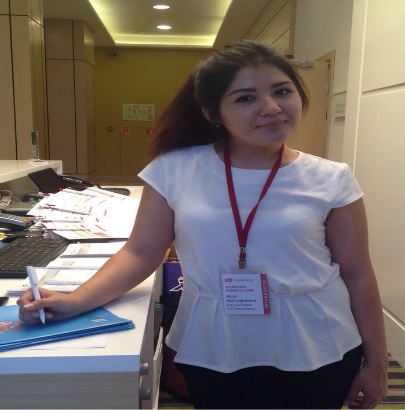                                                         Образование: 2001-2012 – получила среднее образование в гимназии № 4 г.Стерлитамака 2012-2016– окончила факультет романо-германской филологии по специальности «Перевод и Переводоведение»  с дипломом особого отличия; Башкирский Государственный Университет  2014-2015– курсы  СДО по китайскому языку 2016-наст.вр.- получаю второе высшее образование на заочном отделении юридического факультета БашГУ                                                        Род занятий:Работаю в качестве репетитора английского языкаДелаю тесты для студентов-заочниковПеревожу с англ. на рус. и с рус. на англ.                                                   Опыт работы:30.05.14 - 7.09.14 – Работала в качестве главной горничной в сети отелей Hampton Beach Resorts(Нью-Гэмпшир, США). Я осуществляла контроль над качеством работы горничных, проверяла наличие необходимых материалов для работы, работала с поставщиками товаров.1.06.14-1.09.14 – У меня есть опыт работы продавцом-консультантом в магазине мужских товаров Mohab’s Store (Нью-Гэмпшир, США). В мои обязанности входило: продажа одежды, проверка склада, контроль состояния магазина.06.07.15-11.07.15 – Я была волонтером на саммитах ШОС и БРИКС. Работала как экскурсовод-переводчик для иностранных гостей в Национальном Музее РБ.24.11.15 – Я участвовала в международной выставке «Обучение за рубежом» от IQ CONSULTANCY в качестве переводчика.06.06.16 – 12.06.16 – Работала в качестве волонтёра на международной конференции судебных приставов в г.Уфа, сопровождала делегацию из Болгарии.март 2016- наст.вр.- администратор в УЗИ Клиник Медикал Групп                                                Навыки:английский язык- Advanced(C1-C2)немецкий язык- Intermediate(B1) со словарёмкитайский язык-Elementary(A1)                           Персональные качества:Я целеустремленная и трудолюбивая переводчица и преподаватель, свободно владею английским языком благодаря практике заграницей, обладаю умением абстрагироваться в трудных ситуациях. Безусловно, я ответственный человек, который ценит отношения внутри коллектива. Имею огромное желание стать достойным кандидатом для предложенной Вами работы.